CURRICULUM VITAE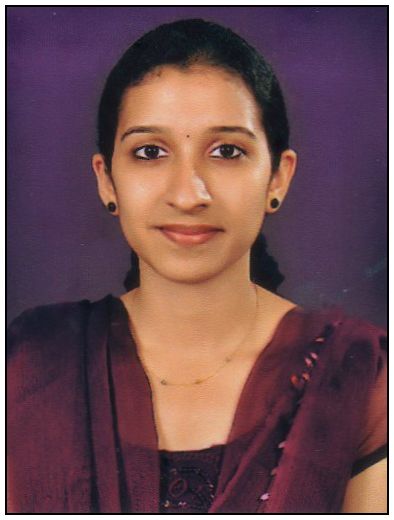 Deepthi.303441@2freemail.com  Name:                        Ms. Deepthi                   Looking  forward to be a part of growing organization and to work with full enthusiasm and with the maximum output of the effort applied and to excel in the professional field and help the organization to achieve the desired goal.Areas of interest: Diagnostic Audiology, VoiceWORK EXPERIENCEWorked as Audiologist and Speech Language Therapist at Little Flower Hospital and Research Centre, Angamaly, Kerala (From August 17th  2015  till August 16th  2016)EDUCATIONAL QUALIFICATION EXPERIENCEBACHELOR’S CLINICAL EXPERIENCE:  Internship (Training Program): Worked in the following places as an Intern during the year  2012-2013 as part of pursuing the Bachelor’s Degree. NIMHANS, BangaloreCOMDEALL Trust, BangaloreManipalCollege of Speech and Hearing, ManipalOUT REACH PROGRAMMES :Participated in several Screening Camps organized in and around Dakshina Kannada and Udupi Districts  Attended various conferences on, national, state and regional level.POST GRADUATE CLINICAL EXPERIENCE:  2013 – 2015:  Kasturba Medical College, Mangalore. Postings   Wenlock government hospital, Mangalore: For audiology and speech language pathology.  Areas of interest:Diagnostic Audiology, VoiceLanguage Known:Malayalam, English, Hindi, KannadaACHEIVEMENTS Certified Life Time Member of Indian Speech And Hearing Association. (ISHA Life Membership Rank holder in the fifth & sixth semester BASLP final examination conducted by Mangalore University in December 2011/May 2012.RESEARCH   PUBLICATIONSPresented paper on “Test Retest Reliability of psychophysical procedures for threshold estimation” for  33rd annual conference of Indian association of Biomedical Scientists & An International symposium on “Recent  Trends & advances in Biomedical research –An integrated approach” held by NITTE University, Mangalore in November 1-3,2012.Co-author for the paper entitled “Speed of swallowing in healthy aged individuals-A new screening tool for Dysphagia” presented for the 47th ISHACON held at Manipal, Karnataka, India, on 1st - 3rd January, 2015.Successful completion of Post graduate dissertation titled “Relationship of consonant perception with auditory processing and working memory capacity” 2015.   Declaration I do hereby declare that all information given above is true to the best of my knowledge